Miestna kontrolórka Mestskej časti Bratislava - Podunajské BiskupiceMateriál určený na rokovanieMiestneho zastupiteľstva dňa: 11.6.2019SPRÁVA O VÝSLEDKU KONTROLNEJ ČINNOSTImiestnej kontrolórky Mestskej časti Bratislava - Podunajské BiskupicePredkladá:							Materiál obsahuje:Ing. Iveta Györgyová						Správa o výsledku kontrolnej činnostimiestna kontrolórka			  			Dôvodová správaNávrh uzneseniaVypracovala:Ing. Iveta Györgyovámiestna kontrolórkaN á v r h  u z n e s e n i a :Miestne zastupiteľstvo Mestskej časti Bratislava - Podunajské Biskupiceb e r i e  n a  v e d o m i epredloženú Správu o výsledkoch kontrolnej činnosti miestnej kontrolórky mestskej časti Bratislava - Podunajské Biskupice Dôvodová správaV súlade s ustanovením § 18d zákona SNR č. 369/1990 Zb. o obecnom zriadení v znení neskorších predpisov a v zmysle plánu kontrolnej činnosti na I. polrok 2019, schváleného na zasadnutí MiZ dňa 23.1.2019 uznesením MiZ č. 14/2018-2022, boli miestnou kontrolórkou Mestskej časti Bratislava – Podunajské Biskupice vykonané nasledovné kontroly:  1. Kontrola stavu pohľadávok k 31.12.2018, ich stav a riešenie k 31.3.2019 na miestnom úrade mestskej časti Bratislava – Podunajské Biskupice2. Kontrola hospodárenia s finančnými prostriedkami a majetkom na MŠ Linzbothova za rok 2018V súlade s § 18f ods. 1 písm. d) predkladám Miestnemu zastupiteľstvu správu o výsledkoch jednotlivých vykonaných kontrol. 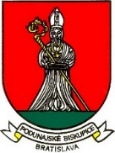 SPRÁVA O VÝSLEDKU KONTROLNEJ ČINNOSTImiestnej kontrolórky mestskej časti Bratislava - Podunajské Biskupice1. Kontrola stavu pohľadávok evidovaných na miestnom úrade mestskej časti Bratislava – Podunajské Biskupice k 31.12.2018, ich stav a riešenie k 31.3.2019 Kontrola stavu pohľadávok evidovaných k 31.12.2018 bola vykonaná na oddelení ekonomickom a správy majetku miestneho úradu Bratislava – Podunajské Biskupice, pričom bol preverovaný ich stav k 31.3.2018 a v prípade nedoplatkov, stav ich vymáhania. Nakladanie s pohľadávkami je upravené v článku 8 VZN č. 6/2015 o zásadách hospodárenia s majetkom Mestskej časti Bratislava – Podunajské Biskupice a s majetkom zvereným do správy Mestskej časti Bratislava – Podunajské Biskupice (ďalej len Zásady hospodárenia s majetkom). Vnútroorganizačná smernica č. 2/2016 o postupe a spôsoboch vymáhania pohľadávok upravuje detailné postupy, termíny, resp. periodicitu postupov pri vymáhaní pohľadávok, resp. nedoplatkov na dani podľa jednotlivých druhov daní, ktorými sú pohľadávky za miestne dane (daň za psa, za ZVP, za predajné automaty a nevýherné hracie prístroje) a ostatné pohľadávky, ktoré sa týkajú plnenia zmluvných podmienok a vzťahov medzi mestskou časťou a právnickými alebo fyzickými osobami. Jedná sa o nájomné zmluvné vzťahy, dohody, objednávky a ostatné nepomenované zmluvné vzťahy. Na základe údajov z individuálnej závierky mestskej časti k 31.12.2018 boli celkové pohľadávky vo výške 58 559,12 € (netto hodnota pohľadávok po zaúčtovaní tvorby opravných položiek k pohľadávkam, bola vo výške 35 556,44 €). V nasledujúcej tabuľke je možné vidieť stav pohľadávok ku koncu roka 2018 a koľko z nich bolo nedoriešených k 31.3.2019 (Pozn.: Kontrolný stav k 31.3.2019 nezahŕňa pohľadávky z bežného roka 2019, ide len o vyčíslenie stavu pohľadávok, evidovaných ku koncu roka 2018.)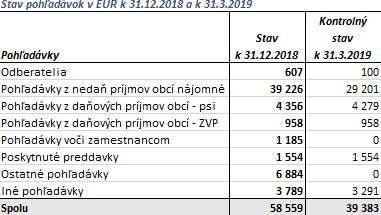 Stav pohľadávok k 31.12.2018 a kontrola ich stavu k 31.3.2019Ku dňu ročnej účtovnej závierky boli pohľadávky po splatnosti za odberateľské faktúry (účet 311) vo výške 607 €. Kontrolou bolo zistené, že pohľadávky za réžie dvoch nájomcov v objektoch mestskej časti vo výške 53 € a 54 € boli uhradené v prvej polovici januára 2019. Po splatnosti boli evidované dve inzercie v Biskupických novinách, pričom jedna vo výške 400 € bola spoločnosťou uhradená v marci 2019 a druhá vo výške 100 € (splatnosť október 2018) nebola uhradená ani do termínu výkonu kontroly. Podľa internej smernice mala byť výzva na zaplatenie odoslaná do konca kalendárneho mesiaca, nasledujúceho po mesiaci, v ktorom mala byť platba uhradená. Kontrolou bolo zistené, že dlžníkovi nebola upomienka zaslaná v termíne podľa smernice, ale bola vystavená dodatočne na základe zistenia v priebehu výkonu kontroly a odoslaná dňa 20.3.2019. (Pozn. nakoľko pohľadávka nebola uhradená, prípad bol medzitým postúpený právnej zástupkyni mestskej časti na vymáhanie). Iné pohľadávky (účet 378) boli k 31.12.2018 v celkovej výške 3 789 € a predstavuje ich zostatok dlhu plateného bývalým pracovníkom úradu za spôsobenú škodu podľa splátkového kalendára (ročne 1 992 €), splatného do roku 2020. Splátky sú uhrádzané v pravidelných mesačných splátkach  vo výške 166 € a k 31.3.2019 bol zostatok vo výške 3 291 € €. Na účte poskytnutých preddavkov (účet 314) je zaúčtovaných 1 554 €, ktoré pozostávajú zo stálych preddavkov pre CCS Slovenskú spoločnosť pre platobné karty (664 €) a Slovenskú poštu (890 €) rovnako ako minulý rok. Pohľadávky voči zamestnancom (účet 335) boli 1 185 € a tvorí ich predpis stravného, ktorého zrážky boli zúčtované vo výplate za december v januári. Ostatné pohľadávky (účet 315) boli ku koncu roka vo výške 6 884 € a pozostávali z neuhradených dobropisov za energie, pričom všetky boli uhradené v januári 2019. Pohľadávky z daňových príjmov miestnej dane za ZVP boli k 31.12.2018 vo výške 958 €. Jedná sa o 4 daňovníkov, pričom sa všetky prípady riešia prostredníctvom právnej zástupkyne mestskej časti. Na základe návrhu exekučného úradu na zastavenie exekúcií z dôvodu nemajetnosti dlžníkov bola zaslaná požiadavka na zastavenie exekúcie v 2 prípadoch v celkovej výške 369 € (pohľadávky z rokov 2012 a 2009), o čom sa rozhoduje na okresnom súde. V ďalších 2 prípadoch sú súdom zastavené exekúcie v celkovej výške 589 € (pohľadávky z roku 2009), ktoré právna zástupkyňa vzhľadom na ich nevymožiteľnosť navrhuje na odpis. K uvedeným pohľadávkam je vytvorená opravná položka v plnej výške. Pohľadávky z daňových príjmov za predajné automaty a nevýherné hracie prístroje boli nulové, nakoľko všetky miestne dane za tieto zariadenia boli uhradené v zmysle vydaných rozhodnutí. Pohľadávky z daňových príjmov z miestnej dane za psa boli k 31.12.2018 vo výške 4 356 €. Z dôvodu, že dlžníci ani po opakovaných pokusoch o vymoženie pohľadávok MČ prostredníctvom výziev neuhradili svoje záväzky, bolo v roku 2017 postúpených na vymáhanie právnej zástupkyni 33 prípadov. Na základe informácie právnej zástupkyne MČ niektorí dlžníci boli posunutí z Okresného súdu Bratislava II na príslušné súdy, nakoľko sa im zmenilo miesto bydliska. Celý proces exekúcií je časovo náročný a do súčasnosti uhradili svoje dlhy iba 10 dlžníci (z 33) v celkovej výške 858 €. V 3 prípadoch súd zastavil exekúciu z dôvodu úmrtia povinných (jedná sa o celkovú dlžnú čiastku 260 €). Z predložených dokladov bolo zistené, že úmrtie daňovníkov nastalo v rokoch 2014-2015, čiže ešte pred postúpením vymáhania pohľadávok na exekučné úrady. Pri daniach za psa je najväčším problémom skutočnosť, že daňovníci pri odsťahovaní sa z miesta trvalého bydliska zabúdajú na povinnosť zrušiť daňovú povinnosť na miestnom úrade, a neskôr sa výzvy vracajú pre nedoručiteľnosť. Kontrolou bolo zistené, že pohľadávky po splatnosti za dane za psov za roky 2017-2018 neboli vymáhané v zmysle smernice č.2/2016 o postupe a spôsoboch vymáhania pohľadávok a postúpené právnej zástupkyni mestskej časti na ďalšie riešenie. Vo väčšine prípadov bola posledná výzva na zaplatenie zaslaná v júni 2018. Ich celková hodnota je 1 861 €.Pohľadávky z nedaňových príjmov za nájom pozemkov a nebytových priestorov mestskej časti tvoria najväčšiu časť neuhradených pohľadávok. Podľa predložených zostáv z ekonomického oddelenia boli k 31.12.2018 evidované neuhradené pohľadávky z nedaňových príjmov za nájom pozemkov a nebytových priestorov mestskej časti vo výške 39 226 €. Ku koncu roka 2018 boli evidované aj preplatky viacerých nájomcov v celkovej výške 442 €, ktoré boli zaúčtované do výnosov budúcich období a v súčtovej zostave ponižujú reálny stav nedoplatkov. Z poskytnutých podkladov bola teda celková hodnota pohľadávok za nájomné k 31.12.2018 vo výške 38 784 €. Z celkového počtu 269 nájomných zmlúv riešených na EOaSM (Oddelenie ekonomické a správy majetku) v roku 2018 je 232 zmlúv za nájom pozemkov a 37 za nájom nebytových priestorov. Z celkovej dlžnej čiastky 39 226 €, evidovanej k 31.12.2018, boli nedoplatky za rok 2018 vo výške 14 407 € a za predchádzajúce roky 2004-2017 vo výške 24 819 €. Z celkového predpisu nájmov na rok 2018 vo výške 674 136 € bolo uhradených 659 729 €, čiže ku koncu roka 2018 ostalo neuhradených 14 407 €. Kontrolou bolo zistené, že ku kontrolnému termínu 31.3.2019 boli uhradené pohľadávky z roku 2018 na v celkovej výške 9 994 €. Najvýznamnejšie z pohľadu hodnoty boli úhrady Bytového podniku vo výške 8 664 €, a 1 330 € tvorili zaplatené čiastky viacerých dlžníkov za prenájom pozemkov, predajných stánkov a pozemkov pod garážami. Neuhradené pohľadávky po splatnosti za rok 2018 zostali vo výške 4 413 €, z čoho 2 812 € je čiastka nezaplatených nájmov za nájomné byty prostredníctvom Bytového podniku a zvyšok 1 601 € tvoria dlhy 9 nájomcov. Uvedené prípady sa už riešia prostredníctvom právničky, niektorým boli zaslané výzvy na úhradu, 2 prípady boli riešené ukončením nájmu.Celkový predpis úhrad za nájomné na rok 2018 v členení podľa predmetu nájmu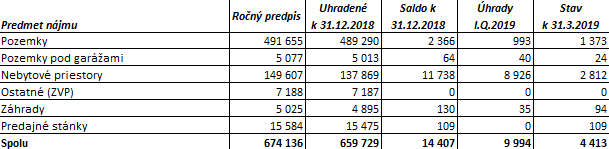 Zostatok pohľadávok za nájomné a miestne dane evidovaných ku koncu roka 2018 a ich veková štruktúra  - kontrolný stav k 31.3.2019 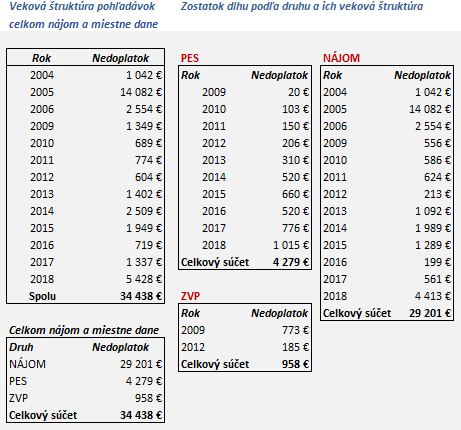 Existujúcim a stále pretrvávajúcim problémom sú staršie pohľadávky, ktoré vznikali od roku 2004. Tieto sa riešia prostredníctvom súdov a exekučných úradov. Staré pohľadávky sa už len veľmi problematicky vymáhajú, či už z dôvodu platobnej neschopnosti, nemajetnosti fyzických osôb alebo zániku firiem. Dlhotrvajúcimi súdnymi spormi narastajú súdne trovy a exekučné poplatky.Prehľad riešenia pohľadávok po splatnosti za nájomné priestorov a pozemkov prostredníctvom právnej zástupkyne mestskej častiNa základe informácií právnej zástupkyne MČ  je stav vymáhania pohľadávok mestskej časti nasledovný: Právna vec voči dlžníkovi p. Pódovej B. za nájom nebytových priestorov (prevádzka v objekte NC Hron), bola ukončená súdnym zmierom, na základe ktorého Okresný súd Bratislava II vydal uznesenie, ktorým zaviazal odporkyňu uhradiť istinu vo výške 17 678 € (dlh vznikol v rokoch 2004-2006). Spis bol postúpený exekútorskému úradu a bolo vydané upovedomenie o spôsobe vykonania exekúcie. Neskôr bola nariadená dražba nehnuteľnosti a vo veci prebehlo rozvrhové pojednávanie z dražby. Vzhľadom k tomu, že sa pred MČ PB nachádzajú staršie prihlásené pohľadávky, pre MČ bude uspokojená pohľadávka iba vo výške 256 €, vo zvyšnej časti vymáhaného nároku nebude uspokojená z dôvodu nedostatku finančných prostriedkov. O zastavení konania rozhoduje Okresný súd BA II. Po ukončení zmluvy na nájom pozemku pod stánkom na Latorickej (stánok bol vo vlastníctve dlžníka, fyzickej osoby) ostali pohľadávky za roky 2009-2012 vo výške 1 819 €. Záležitosť bola na exekučnom úrade, avšak bol daný návrh na zastavenie exekúcie, aby sa nenavýšili ďalšie náklady. V súčasnosti sa rozhoduje o zastavení exekúcie na Okresnom súde DS.V roku 2016 bol ukončený nájomný vzťah s dlžníkom (FO) za nájom pozemku pod stánkom na trhovisku Bieloruská. Dlžná suma za roky 2014-2016 je uhrádzaná prostredníctvom exekútorského úradu. Do konca roku 2018 bola vymožená dlžná suma 217 €, pričom zostatok pohľadávky je 480 €. K 31.12.2018 bola evidovaná pohľadávka voči p. Gutléberovi R. vo výške 4 353 € (preddavky na réžie - energie reštaurácie Vetvár). Nakoľko táto nebola uhradená ani vzhľadom na opakované výzvy, bola dlžníkovi daná dňa 10.1.2019 výpoveď z nájmu k 30.4.2019. Pohľadávka bola vyrovnaná dodatočne v marci 2019, pričom bol uhradený nájom a preddavky na réžie aj za I.Q.2019.Spoločnosť VISA s.r.o. má voči mestskej časti v celkovej výške 848 € za rok 2018 (prenájom pozemku Devätinova). Vzhľadom na skutočnosť, že spoločnosť bola vymazaná z obchodného registra, navrhuje právnička odpis pohľadávky.Voči spoločnosti Green Store s.r.o.  eviduje mestská časť dlh za roky 2014-2015 vo výške 1 771 €, ktorá prevádzkovala terasu na Kazanskej ulici. Nájom bol ukončený ku koncu roka 2015. Rozsudok súdu bol posunutý na exekúciu. Posledná informácia z exekútorského úradu z novembra 2018 je, že povinný nevlastní žiadny majetok, z ktorého je možné pohľadávku uspokojiť. Pravidelne sa opakujú lustrácie majetku.V právnej veci voči Lesia Markiv (pozemok pod predajným stánkom na Vrakunskej, nájom bol ukončený v roku 2014), bola začatá exekúcia. Zostatok dlhu za roky 2012-2014 je 2 343 €.Voči dlžníkovi (FO) eviduje mestská časť dlh za nájomné pozemku (Kovová) za rok 2017 vo výške 303 €. Nájom bol ukončený. Na základe informácie od právničky, bol vyhlásený osobný bankrot a exekúcia je zo zákona zastavená. Jedná sa o problémový prípad, nakoľko na pozemku MČ je umiestnená stavba rodinného domu vo vlastníctve danej rodiny, pričom tento dlžník nie je vlastníkom RD. 	V prípade nájmu pozemku na Devätinovej je prísľub dlžníka (FO), že uhradí dlžnú sumu vo výške 365 €.Ostatné: Za nájom pozemku na Devätinovej eviduje mestská časť pohľadávky vo výške 274 €, pričom dlžník (FO)  sa snaží dlh postupne splácať v rámci svojich finančných možností. Pohľadávka m.č. vo výške 109 € (r.2018) za predajný stánok na trhovisku Latorická – bol ukončený nájom k 10.2.2019, dlžníkovi (FO) bola zaslaná výzva na zaplatenie dlžnej sumy aj s alikvótnou časťou roka 2019 do 3.6.2019. Voči spoločnosti K&M Nitra, s.r.o. eviduje MČ dlh za rok 2018 vo výške 260 € za prenájom pozemku pod novinovým stánkom za ZŠ Bieloruská. Napriek upomienkam nebola úhrada a tak bol ukončený nájom k 31.3.2019, ktorý zatiaľ neprevzali a tak bol prípad postúpený právničke MČ na riešenie.Kontrolné zistenia: Pri vymáhaní pohľadávok za daň za psov nebolo postupované v súlade so smernicou č. 2/2016 o postupe a spôsobe vymáhania pohľadávok mestskej časti ako je stanovené v článku III. ods.1 písm. a).Pri vymáhaní pohľadávok za odberateľské faktúry a nájomné nebolo postupované v súlade so smernicou č. 2/2016 o postupe a spôsobe vymáhania pohľadávok mestskej časti ako je stanovené v článku III. ods.2Vzhľadom na zistené nedostatky bolo odporučené prijať opatrenia na nápravu zistených nedostatkov: Bezodkladne riešiť neuhradené pohľadávky daní za psov za od roku 2017 (aj neriešené prípady z 2016, 2014) prostredníctvom právnej zástupkyne v zmysle smernice.Z dôvodu problémov pri vymáhaní starých pohľadávok, kedy je len malá pravdepodobnosť úspešnosti ich vymoženia, je potrebné venovať dôležitosť zvýšenej kontrole, prevencii, sústavnému sledovaniu stavu pohľadávok a včas a dôsledne uplatňovať nároky mestskej časti  voči dlžníkom. Prijať ďalšie opatrenia pre lepšiu spoluprácu oddelení pri preverovaní evidencie pobytu obyvateľov.Dôsledne dodržiavať pri nakladaní s pohľadávkami čl. 8 VZN č. 6/2015 o zásadách hospodárenia s majetkom Mestskej časti Bratislava – Podunajské Biskupice a s majetkom zvereným do správy Mestskej časti Bratislava – Podunajské Biskupice a pri miestnych daniach .ZÁVERKontrolou stavu pohľadávok za nájmy bolo zistené, že za posledné tri roky boli pohľadávky za nájomné budov a pozemkov pomerne úspešne riešené včasným uplatňovaním postupov pri vymáhaní pohľadávok po splatnosti. Chýbajúce úhrady z roku 2018 sa podarilo vo veľkej miere vymôcť v priebehu prvého štvrťroka 2019, a tak predstavovali úhrady nájmov za rok 2018 v porovnaní s predpisom úhrad za nájmy 99,93%.  Vyrovnané boli aj chýbajúce úhrady za réžie DK Vetvár. Každoročne tvoria časť nedoplatkov pohľadávky za nájomné byty, ktoré mestskej časti zasiela Bytový  podnik podľa vyúčtovania, skutočných úhrad nájomcov, pričom pohľadávky za rok 2018 voči BP boli vo výške 2,8 tis. €. Problémom ostávajú staré neuhradené pohľadávky za nájmy, ktoré vznikali ešte od roku 2004 vo výške 26,4 tis. €. Mestská časť sa snaží tieto pohľadávky postupne vymáhať prostredníctvom právnej zástupkyne, súdnymi spormi a prostredníctvom exekútorských úradov. V mnohých konaniach však mestská časť nie je úspešná pre nemajetnosť dlžníkov. Mestská časť pri omeškaní úhrad neuplatňuje úroky z omeškania. Tieto sa vypočítavajú a vymáhajú až pri postúpení vymáhania na súdne jednania.Z pohľadávok za miestne dane je problémová daň za psov, nakoľko daňovníci zabúdajú pri odsťahovaní sa z miesta trvalého bydliska na povinnosť zrušiť daňovú povinnosť na miestnom úrade, a neskôr sa výzvy vracajú pre nedoručiteľnosť. Kontrolou bolo zistené, že posledné pohľadávky boli postúpené na vymáhanie právničke mestskej časti v roku 2017 v hodnote cca 3 tis.€. Tieto boli postúpené na exekútorský úrad, pričom sa do súčasnosti podarilo vymôcť necelých 1 tis.€. Pohľadávky za dane za psov neboli od roku 2017 postúpené na vymáhanie právnej zástupkyni mestskej časti. Ide o pohľadávky vo výške 1 861 € (pohľadávky do roku 2018). V zmysle smernice mestskej časti na vymáhanie pohľadávok zodpovedný pracovník zisťuje nedoplatky vždy ku koncu každého štvrťroka kalendárneho roka, v ktorom bola vyrubená daň rozhodnutím a do konca nasledujúceho mesiaca zasiela výzvu na zaplatenie. Pokiaľ daňovník na výzvu nereaguje, a neuhradí daň do určeného termínu, správca dane postúpi tieto prípady právnej zástupkyni mestskej časti. Kontrolou bolo zistené, že v prípade vymáhania pohľadávok po splatnosti nebolo postupované v súlade so smernicou o postupe a spôsobe vymáhania pohľadávok mestskej časti ako je stanovené v článku III. Vedenie MČ následne prijalo opatrenia na nápravu zistených nedostatkov s určením termínov a zodpovednosti, pričom správu o plnení, resp. splnení prijatých opatrení na odstránenie kontrolou zistených nedostatkov predloží kontrolórke do 30. 06. 2019.2.Kontrola hospodárenia s finančnými prostriedkami a majetkom na MŠ Linzbothova za rok 2018Cieľom kontroly bolo preveriť finančné hospodárenie kontrolovanej organizácie za rok 2018, so zameraním na príjmovú a výdavkovú časť rozpočtu, dodržiavanie zásad hospodárenia s finančnými prostriedkami, ako aj kontrola hospodárenia s majetkom v súlade s platnými právnymi predpismi a vnútornými predpismi. Ku kontrole boli vyžiadané faktúry, pokladničné doklady, zmluvy, inventarizácia, zostavy čerpania rozpočtu, rozpočtové opatrenia) a ďalšia súvisiaca dokumentácia.Materská škola Linzbothova patrí do zriaďovateľskej pôsobnosti Mestskej časti Bratislava - Podunajské Biskupice. Škola je rozpočtovou organizáciou s právnou subjektivitou, ktorá je svojimi príjmami a výdavkami napojená na rozpočet mestskej časti. Rozpočtové organizácie sú povinné pri nakladaní a hospodárení s verejnými prostriedkami dodržiavať základné pravidlá rozpočtového hospodárenia, ktoré sú ustanovené v piatej časti zákona č. 523/2004 Z.z. § 19 a ďalšie pravidlá hospodárenia a nakladania s verejnými prostriedkami, ktoré sú ustanovené v siedmej časti § 21 až 28 Zákona č. 523/2004 Z.z. K základným rozpočtovým pravidlám použitia verejných prostriedkov patrí účelovosť, časovosť, hospodárnosť, efektívnosť a účinnosť použitia verejných prostriedkov. Materská škola Linzbothova má ďalšie 2 elokované pracoviská a to MŠ Latorická a MŠ Dudvážska. Súčasťou materskej školy je aj školská jedáleň na každom z pracovísk. Kontrolovaná organizácia hospodárila v preverovanom období prevažne s rozpočtovými prostriedkami rozpočtu mestskej časti (podielové dane), z vlastných príjmov a v malej miere z prostriedkov štátneho rozpočtu (predškoláci). Materská škola mala v roku 2018 dosiahnuté príjmy v celkovej výške 156 523 €, z toho réžia a stravné v ŠJ bola 93 527 €, poplatky za MŠ 55 395 €, nájmy 3 400 €, dobropisy a vratky 4 202 €. Celkovo boli bežné výdavky čerpané vo výške 943 732 €, z čoho na MŠ predstavovali výdavky sumu 758 481 € a na ŠJ 185 251 €. 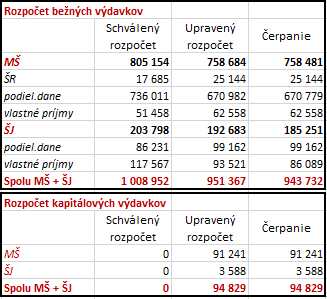 ROZPOČETKontrolovaná organizácia mala na prevádzku svojich zložiek (MŠ, ŠJ) schválený celkový bežný rozpočet na rok 2018 vo výške 1 008 952 €. Rozpočet organizácie na rok 2018 bol zostavený podľa platnej rozpočtovej klasifikácie v členení na jednotlivé hospodárske strediská. V zmysle zákona č. 583/2004 Z.z. o rozpočtových pravidlách územnej samosprávy v z.n.p., zákona č. 523/2004 Z.z. o rozpočtových pravidlách verejnej správy v z.n.p., zákona č. 597/2003 Z.z. o financovaní základných škôl, stredných škôl a školských zariadení v z.n.p., boli vykonané úpravy rozpočtu 29 rozpočtovými opatreniami štatutára MČ Bratislava - Podunajské Biskupice. Kontrolou bolo zistené, že škola nevykonávala úpravy rozpočtu v zmysle rozpočtových opatrení (RO č.2,8,10,26). Úpravy vykonala napr. iba v príjmovej časti a nie aj vo výdavkovej a nedostatky sa vyskytli aj v presunoch medzi mzdami a transfermi. Uvedený rozdiel bol neskôr upravovaný prostredníctvom interných dokladov na vyrovnanie nesprávnosti, aby celkový sumár zodpovedal ročnému upravenému rozpočtu. Upravený bežný rozpočet na rok 2018 bol vo výške 1 042 608 €. Skutočné čerpanie bežných výdavkov v roku 2018 bolo vo výške 943 732 €. Upravený kapitálový rozpočet bol vo výške 94 829 €. Na realizáciu prác a nákup zariadení boli presunuté finančné prostriedky z rezervného fondu mestskej časti na základe uznesenia schváleného miestnym zastupiteľstvom. Verejné obstarávanie na jednotlivé investičné akcie vykonali v spolupráci s riaditeľkou školy zamestnanci miestneho úradu mestskej časti v zmysle zákona č. 343/2015 Z.z. o verejnom obstarávaní a o zmene a doplnení niektorých zákonov v znení neskorších predpisov. Kapitálové výdavky boli použité nasledovne: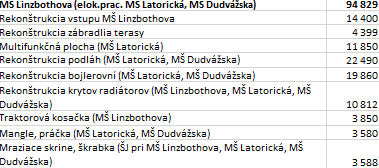 V rámci čerpania bežného rozpočtu majú najvyšší podiel na čerpaní materskej školy výdavky na mzdy a odvody, ktoré boli v celkovej výške 625 227 €. Výdavky  na tovary a služby boli vo výške 129 282 €, pričom v rámci tejto skupiny predstavujú výdavky na cestovné 247 €, za energie 57 431 € (elektrina 11 224 €, teplo 46 207 €, vodné a stočné 11 075 €, poštovné a komunikačné služby 2 765 €. Výdavky na nákup materiálu boli vo výške 28 435 €. Všeobecný materiál bol zakúpený vo výške 8 436 € (zahŕňa výdavky na tonery, kancelárske potreby, tlačivá, čistiace potreby, spotrebný materiál). Výdavky na nákup kníh, časopisov, pracovných zošitov predstavovali 8 593 €, na nákup pracovnej obuvi a odevov 963 €, benzín a olej do kosačky 243 €. Na nákup interiérového vybavenia bolo čerpaných 6 562 € (stôl, kancelárske stoličky, regále a skrinky na dokumenty v hodnote 561 € realizované nákupom v hotovosti, skrinky a kryty radiátorov v sume 6 000 € realizované na faktúru). Kontrolou dokumentácie bolo zistené, že vo faktúre (LL č.735) za dodávku kancelárskeho nábytku a krytov radiátorov vo výške 6 000 € chýba detailný rozpis tovaru, priložená objednávka bola s nulovou hodnotou a bez rozpisu položiek, k faktúre nebol priložený dodací list, na faktúre nebol vyznačený výkon základnej finančnej kontroly v zmysle platného zákona, priložené 2 cenové ponuky firiem nemali rovnaké rozmerové parametre, celková suma tovaru v ponukách nezodpovedala výške faktúry, takže nebolo z faktúry zrejmé, aký tovar bol vlastne dodaný, v akých množstvách a jednotkových cenách a nábytok nebol zaradený do majetku školy). Po konzultácii s ekonómkou a riaditeľkou školy bolo zistené, že tovar nebol dodaný a to ešte ani v čase začiatku výkonu kontroly. Kontrolovaný subjekt porušil pravidlá hospodárenia tým, že neoprávnene uhradil faktúru dodávateľovi v sume 6 000 € s DPH za tovar, ktorý nebol v skutočnosti dodaný. Výška samotnej faktúry dokonca nepokrýva dodávku celého komplexu objednaného tovaru, takže dodanie chýbajúceho tovaru bude vyžadovať ďalšie čerpanie výdavkov rozpočtu 2019.Výdavky na nákup výpočtovej techniky boli vo výške 1 795 € (počítač HP All in One 709 € - nákup v hotovosti, pokladničný doklad VPD 274; notebook ASUS 600 € - nákup na faktúru LL č. 732; notebook ACER 486 € - nákup na faktúru LL č. 723. Kontrolou dokumentácie bolo zistené, že v uvedených prípadoch buď chýbal dodací list, alebo na dodacom liste nie je potvrdené prevzatie tovaru, na faktúre nie je základná finančná kontrola podpísaná riaditeľkou školy, chýbajú dátumy vykonania ZFK, chýba objednávka, nebol doložený prieskum trhu (aspoň porovnanie cien prostredníctvom internetu) a navyše počítače neboli zaradené v majetku školy v čase začiatku výkonu kontroly.  Výdavky na nákup prevádzkových prístrojov a zariadení vo výške 1 844 € boli použité na nákup prístrojov pre záhradu (záhradný vysávač/fúkač Stihl 379 €, krovinorez ALKO 376 €,  plotostrih ALKO 199 €, motorová kosačka ALKO 890 €. Kontrolou bolo zistené, že prístroje (okrem kosačky) neboli zaradené do majetku školy v čase začiatku výkonu kontroly. Ďalšou kategóriou boli výdavky na opravy a údržbu budov, priestorov, výpočtovej techniky, prístrojov a zariadení v celkovej výške 12 222 € (z toho údržba výpočtovej techniky 2 490 € - údržba softvérov Trimel, Vema, opravy kopírky; údržba prístrojov a zariadení 1 691 € a údržba budov, priestorov a objektov  8 041 € - časté havárie vodovodného potrubia). Bežné výdavky boli vynaložené aj na ďalšie služby, potrebné na zabezpečenie prevádzkyschopnosti školy vo výške 17 108 € (napr. odvoz odpadu, revízie elektrozariadení, plynu, ciachovanie váh,  školenia atď.). V rámci bežných transferov boli výdavky na odchodné, nemocenské dávky a iné transfery vo výške 3 972 €. V rámci čerpania bežného rozpočtu majú najvyšší podiel na čerpaní školskej jedálne výdavky na mzdy a odvody zamestnancov vo výške 89 930 €. Výdavky  na tovary a služby boli v celkovej výške 94 719 €, z toho energie, poštovné a komunikačné služby 10 183 € (plyn 1 254 €, teplo 8 778 €, telefón a poštovné 151 €). Výdavky na nákup materiálu boli vo výške 81 468 €, z toho na nákup výpočtovej techniky 96 €, prevádzkových zariadení 96 €). Všeobecný materiál bol zakúpený vo výške 2 118 € (najmä výdavky na vybavenie kuchyne a jedálne, čistiace a pracie prostriedky, spotrebný materiál). Výdavky na nákup pracovnej obuvi a odevov predstavovali 341 €. Ďalšou kategóriou boli výdavky na rutinnú a štandardnú údržbu vo výške 971 €, z toho údržba a opravy prístrojov a zariadení 854 € (kalibrácie meradiel, oprava kuchynských prístrojov ), údržba výpočtovej techniky 117 €. Bežné výdavky boli vynaložené aj na ďalšie služby, potrebné na zabezpečenie prevádzkyschopnosti ŠJ vo výške 2 097 € (napr. odvoz bioodpadu, školenia, revízie atď.). V rámci bežných transferov boli nemocenské dávky vo výške 602 €. Kontrolovaná organizácia mala v rámci bežného rozpočtu poskytnuté finančné prostriedky zo ŠR na predškolákov vo výške 25 144 €. Finančné prostriedky sú účelovo určené pre materskú školu zriaďovateľa na financovanie aktivít súvisiacich s výchovou a vzdelávaním detí, ktoré majú v danej MŠ jeden rok pred plnením povinnej školskej dochádzky alebo ktoré sú členmi domácnosti, ktorej členovi sa poskytuje pomoc v hmotnej núdzi. Finančné prostriedky je možné použiť na osobný príplatok alebo odmenu zamestnancov MŠ, ktorí sa podieľajú na výchove a vzdelávaní detí, na vybavenie miestností určenej na výchovu a vzdelávanie detí didaktickou technikou, učebnými pomôckami, kompenzačnými pomôckami, na úhradu nákladov súvisiacich s pobytom detí na aktivitách alebo na úhradu nákladov za spotrebný materiál použitý pri výchove a vzdelávaní detí. Kontrolou účelu použitia výdavkov v súlade s účelom stanoveným Ministerstvo školstva (MŠVVaŠ SR) neboli zistené nedostatky.FINANČNÉ RIADENIE, FINANČNÁ KONTROLAKontrolou bolo zistené, že organizácia nemá vydané interné smernice pre spresnenie postupov v rôznych oblastiach, napr. verejné obstarávanie, inventarizáciu majetku a spôsob účtovania majetku, vedenie pokladne, finančnú kontrolu a iné, okrem Smernice pre obeh účtovných dokladov, vypracovanej v roku 1.11.2011, ktorá nie je v súlade s platnou legislatívou. Zo strany kontrolovaného subjektu je potrebné vypracovať novú smernicu na zabezpečenie finančného riadenia. V zmysle zákona č. 357/2015 Z.z. je finančným riadením súhrn postupov orgánu verejnej správy pri riadení rizík, zodpovednom plánovaní, rozpočtovaní, použití, poskytovaní, účtovaní, výkazníctve verejných financií, finančnej kontrole a audite, ktorého cieľom je hospodárne, efektívne, účinné a účelné využívanie verejných financií. Finančnou kontrolou sa rozumie súhrn činností zabezpečujúcich overovanie hospodárnosti, efektívnosti, účinnosti a účelnosti finančných operácií alebo ich častí pred ich uskutočnením, v ich priebehu a až do ich konečného vysporiadania, zúčtovania, dosiahnutia a udržania výsledkov a cieľov finančných operácií alebo ich častí. Kontrolou bolo preverené vykonávanie základnej finančnej kontroly na faktúrach, pokladničných dokladoch, objednávkach a zmluvách. Podľa § 7 ods. 3 zákona č. 357/2015 Z.z. o finančnej kontrole osoby vykonávajúce základnú finančnú kontrolu potvrdzujú na doklade súvisiacom s finančnou operáciou alebo jej časťou súlad so skutočnosťami uvedenými v § 6 ods. 4 zákona o finančnej kontrole uvedením svojho mena a priezviska, podpisu, dátumu vykonania základnej finančnej kontroly a vyjadrenia, či je alebo nie je možné finančnú operáciu alebo jej časť vykonať, v nej pokračovať alebo vymáhať poskytnuté plnenie, ak sa finančná operácia alebo jej časť už vykonala. Kontrolou dokladov bolo zistené, že organizácia nevykonávala na dokladoch súvisiacich s finančnými operáciami základnú finančnú kontrolu v zmysle §7 ods. 1-3 zákona č. 357/2015 Z.z. o finančnej kontrole a audite a o zmene a doplnení niektorých zákonov, nakoľko súlad a vyjadrenie má na dokladoch uviesť samostatne štatutár alebo ním určený vedúci zamestnanec a zamestnanec zodpovedný za rozpočet, verejné obstarávanie, správu majetku alebo za iné odborné činnosti podľa povahy finančnej operácie. Pri mnohých dokladoch chýbali dátumy vykonania ZFK, podpisy a tiež nebolo vyjadrenie, či je alebo nie je možné vykonať finančnú operáciu vykonané dvomi zodpovednými osobami. ZFK v zmysle platného zákona nebola vykonávaná ani na faktúrach ŠJ. Faktúry boli zväčša doložené sprievodnou dokumentáciou, ako napr. dodacie listy, súpisy prác a pod. a na likvidačných listoch bola zodpovednými osobami vykonaná finančná kontrola, kde bol posúdený súlad pripravovanej finančnej operácie s rozpočtom, s vystavenou objednávkou, prípadne uzatvorenou zmluvou. Dodacie listy často neboli potvrdené príjemcom, čím sa preukazuje prebratie tovaru. ZVEREJŃOVANIE DOKUMENTOVFaktúry, zmluvy a objednávky sa zverejňujú na webovej stránke školy, avšak kontrolou bolo zistené, že zverejnené objednávky neobsahovali všetky údaje v zmysle zákona č. 211/2000 Z.z. o slobodnom prístupe k informáciám v z.n.p., na stránke školy neboli zverejnené niektoré faktúry a tiež neboli zverejnené všetky zmluvy platné v kontrolovanom období (napr. Zmluva o nájme nebytových priestorov s nájomcom English for Fun, s.r.o. zo dňa 23.7.2018, zmluva č. ZO/2018A8054-1 o zabezpečení výkonu činnosti zodpovednej osoby pri ochrane osobných údajov dotknutých osôb spracovávaných u prevádzkovateľa). VEDENIE POKLADNEKontrola sa zamerala aj na vedenie pokladne. Limit denného pokladničného zostatku stanovený riaditeľkou školy je vo výške 500 €. Dodržanie limitu nebolo možné preveriť, nakoľko pokladničné doklady sú spracovávané v systéme iba raz mesačne. Kontrolou pokladničnej knihy a pokladničných dokladov bolo zistené,  že pri manipulácii s hotovosťou pokladne v priebehu mesiaca neexistujú žiadne doklady preukazujúce vklad finančnej hotovosti do pokladne a vyplatenie hotovosti z pokladne. Príjem hotovosti v momente samotnej transakcie v pokladnici nie je zdokladovaný prevzatím finančnej hotovosti pokladníčkou do pokladnice a pri výdaji nie je doklad o vydaní hotovosti pokladníčkou a o prevzatí hotovosti podpisom prijímateľa. Taktiež nie je možné, aby výdavkový pokladničný doklad zo systému zahŕňal doklady o nákupe s neskorším dátumom nákupu, uvedeným na doklade. Nelogické nahadzovanie záznamov do pokladničnej knihy je zjavné hneď z januárového spracovania výdavkových pokladničných dokladov č.1-11 zo dňa 16.1.2018, kde stav pokladne k 1.1.2018 je 0 €, za ním nasledujú výdaje č. 1-7 v celkovej hodnote 63,27 € a až potom nasleduje dotácia pokladne (PPD č.8 v sume 500 € - výber z banky 25.1.2018 a PPD č. 9 v sume 500 € - výber z banky 29.1.2018. Bločky z registračných pokladníc a bankomatov strácajú viditeľnosť, preto ich odporúčam prefotiť, aby sa zabezpečila trvalosť podkladov k účtovným záznamom. Pri nákupe nábytku v hotovosti a preplácaných cez pokladňu boli nesprávne vystavené doklady (faktúra, blok z registračnej pokladnice, aj dodací list na fyzickú osobu a súkromnú adresu zamestnanca školy, nie na MŠ ako subjekt). Kontrolou predložených dokladov pokladne bol zistený nesúlad pri preplácaní výdavkov na cestovné. Vo všeobecnosti nie sú lístky MHD preplácané v uvedením účelu cesty (napr. porada, školenie, zabezpečenie nákupu a pod. v inom mieste ako je riadne miesto výkonu práce), takže preplácanie týchto výdavkov považujem za netransparentné. Pri preplácaní cestovných výdavkov je potrebné postupovať v zmysle zákona o cestovných náhradách. V smernici organizácie je ohľadne preplácania cestovného uvedené, že: „Vybranému okruhu pracovníkov MŠ môže organizácia preplácať cestovné lístky MHD, ale iba pri služobnom vyslaní (styk s bankou, školenia, nákupy pre MŠ,...) a to na základe predložených cestovných lístkov.“ Kontrolou bolo zistené, že organizácia pravidelne preplácala ekonómke školy cestovné lístky MHD, ktoré boli označené ranným a poobedným časom, zriedkavo aj nočným časom, aj cez víkendy, pričom sa vyskytol aj lístok z roku 2017 (lístok MHD v sume 0,90 € zo 14.12.2017 VPD č. 2). Z uvedeného vyplýva, že organizácia nepostupovala pri preplácaní cestovných lístkov z rozpočtu v súlade so zákonom č. 283/2002 Z. z. o cestovných náhradách v z.n.p. § 2 ods.1, 3, podľa ktorého sa náhrady neposkytujú na cestu na miesto obvyklého pracoviska a späť v riadnom pracovnom režime, pokiaľ nie je inak dohodnuté v dohode o práci alebo pracovnej zmluve. Pracovníčka nemala nárok na preplácanie cestovného v pracovnej zmluve, a nebolo to ani  v súlade s prijatou smernicou organizácie. MAJETOKZo zákona č. 138/1991 Zb. o majetku obcí  v z.n.p. školy a školské zariadenia, ktoré obec zriadila, hospodária s majetkom obce, ktorý im obec zverila podľa príslušných ustanovení zákona a vyplývajú im práva a povinnosti, ako napr. efektívne a účelne hospodáriť s majetkom, zveľaďovať, chrániť a zhodnocovať majetok obce, udržiavať, užívať a brať úžitky s nakladania a hospodárenia s ním. Práva a povinnosti rozpočtových organizácií ako správcu zvereného majetku sú upravené aj vo VZN mestskej časti č. 6/2015 o zásadách hospodárenia s majetkom. Materská škola má nehnuteľný majetok zverený do správy Protokolmi č. 1/EOaSM/2016 (budova MŠ Linzbothova), č. 2 a 3/EOaSM/2016 (pozemky a budova Dudvážska) a č. 4/EOaSM/2016 (pozemok a budova MŠ Latorická) uznesením č. 148/2014-2018 zo dňa 16.2.2016. Kontrolovaný subjekt vykazuje k 31.12.2018 nasledovné hodnoty dlhodobého majetku: 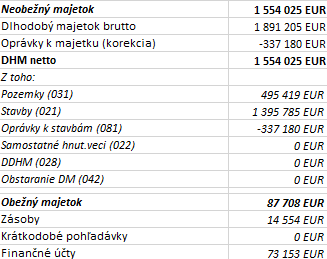 V súvislosti s kontrolou hospodárenia s majetkom za sledované obdobie bola v organizácii preverená aj kontrola vykonanej inventarizácie majetku a záväzkov. Na základe Príkazu starostu MČ č. 2/2018 na vykonanie riadnej inventarizácie majetku a záväzkov, rozdielu majetku a záväzkov v zmysle § 6, § 29 a 30 zákona č. 431/2002 Z.z. o účtovníctve bola vykonaná inventarizácia majetku k 31.12.2018. V kontrolovanom subjekte bol vydaný Príkaz riaditeľky materskej školy 1/2018 na vykonanie inventarizácie a boli menované inventarizačné komisie pre výkon inventarizácie majetku a záväzkov. O stave inventarizácie majetku, záväzkov a rozdielu majetku a záväzkov organizácie za sledované obdobie bol inventarizačnou komisiou vypracovaný inventarizačný zápis, ktorý bol podpísaný členmi ÚIK a riaditeľkou školy. Kontrolou bol preverený stav majetku školy a to porovnaním údajov v inventúrnych súpisoch s údajmi v hlavnej knihe, súvahe a so súvisiacimi dokladmi. Stavy na bankových účtoch, zaúčtované v hlavnej knihe a vykázané v súvahe súhlasia so stavmi na bankových výpisoch k 31.12.2018. Organizácia vedie samostatné účty pre pokladňu MŠ, ŠJ a na čerpanie sociálneho fondu. Účtovný stav pokladní zaúčtovaný v HK súhlasí so stavom uvedeným v pokladničnej knihe k 31.12.2018, hotovosť z pokladní bola na konci roka odvedená na bankové účty. Pracovníčky manipulujúce s pokladňou MŠ a ŠJ majú uzatvorené dohody o hmotnej zodpovednosti. Kontrolou bolo zistené, že organizácia nepostupovala pri výkone inventarizácie majetku a záväzkov v súlade s §29, §30 zákona č. 431/2002 Z.z. o účtovníctve v z.n.p. a nepostupovala pri vedení účtovníctva v zmysle platnej legislatívy (v súlade s postupmi účtovania v zmysle opatrenia MF, § 22 zákona č. 595/2003 Z.z. o dani z príjmov v znení n.p., a zákonom o účtovníctve) tým, že:- inventarizačný zápis neobsahoval všetky účty, ktoré mali byť v zmysle zákona inventarizované (428-nevysporiadaný výsledok hospodárenia, 355- zúčtovanie transferov, 472-záväzky zo sociálneho fondu, 321-dodávatelia, 324-prijaté preddavky, 326-nevyfakturované dodávky, 331-zamestnanci, 336-zúčtovanie s orgánmi soc. a zdrav. poistenia, 342-ost. priame dane, 384-výnosy budúcich období), v inventarizácii neboli priložené žiadne doklady, zostavy alebo tabuľkové prehľady a pod., ktoré by dokumentovali vykonanie dokladovej inventúry. - v inventarizácii nebol doložený inventúrny súpis zásob potravín ŠJ, preukazujúci vykonanie fyzickej inventúry a potvrdzujúci konečný stav na účte zásob. - inventúrne súpisy neobsahovali všetky požadované údaje, ako to ukladá § 30 ods.2 zákona č. 431/2002 Z.z. o účtovníctve v z.n.p.- údaje v podkladoch k inventarizácii nesedeli so zaúčtovanými stavmi v hlavnej knihe- kontrolou súvahy, hlavnej knihy a odovzdanej inventarizácie majetku bolo zistené, že organizácia nezaradila pozemky v zmysle Protokolu o zverení nehnuteľného majetku do správy č. 3/EOaSM/2016 pozemky parc. č. 5607/1 a 5607/2 v celkovej hodnote 240 938,17 € do majetku na účet 031-Pozemky od roku 2016 do súčasnosti  (pozn.: oba pozemky sú zatiaľ zaradené v majetku m.č.).- konečný stav na účte 021-budovy a stavby uvedený v súvahe organizácie nesedí s údajmi a dokladmi z inventarizácie, ktoré subjekt doručil písomne miestnemu úradu- organizácia pri účtovaní nepostupovala v súlade s Opatrením MF SR č. MF/16786/2007-31 v zmysle neskorších zmien a doplnkov, ktorým sa ustanovujú podrobnosti o postupoch účtovania a rámcovej účtovej osnove pre rozpočtové organizácie, príspevkové organizácie, štátne fondy a vyššie územné celky.- samostatné hnuteľné veci, prípadne súbory hnuteľných vecí, ktoré majú samostatné technicko-ekonomické určenie, ktorých vstupná cena je vyššia ako 1 700 eur a prevádzkovo-technické funkcie dlhšie ako jeden rok neboli zaradené do majetku na účet 022 a následne odpisované, čo nie je v súlade s postupmi účtovania v zmysle opatrenia MF a § 22 zákona č. 595/2003 Z.z. o dani z príjmov v znení n.p. (traktorová kosačka v hodnote 3850 €)- z neuvedených dôvodov boli preúčtované kapitálové výdavky, použité v roku 2018 na nákup samostatne hnuteľných vecí a zariadení z účtu 028-drobný dlhodobý majetok na účet 021-budovy a stavby, ktoré navýšili neoprávnene konečný stav na tomto účte (zariadenia ako traktorová kosačka, práčka, mangle, mrazničky, škrabky na zemiaky do kuchyne v celkovej výške 11 017,65 €, pričom uvedené zariadenia mali byť zaradené do majetku na účet 022-samostatné hnuteľné veci resp. 028-drobný dlhodobý hnuteľný majetok)- škrabka na zemiaky v hodnote 1 369 € bola zaradená do majetku duplicitne- do majetku neboli zaradené 3 ks počítačov (1x PC, 2x notebook) v celkovej hodnote 1 795 €, obstaraných v roku 2018, ani elektrické záhradné prístroje v celkovej hodnote 964,06 €, kancelársky nábytok a kryty radiátorov v hodnote  6000 € (ani v čase výkonu kontroly v máji 2019)- mraznička, obstaraná na MŠ Linzbothova bola zaradená v nesprávnej hodnote bez DPH vo výške 715,50 € namiesto 858,60 €.- organizácia nemala zaradený drobný majetok, na ktorý dostala finančné prostriedky z rozpočtu mestskej časti na účel nákupu inventáru pre ŠJ vo výške 1000 € (riad, kuchynský robot Bosch) a navyše výdavky vo výške 686,41€  neboli správne zaradené v zmysle rozpočtového opatrenia podľa funkčnej klasifikácie na ŠJ ale na MŠ (VPD č.265)- z kontroly dokladov vyplynulo, že do majetku bola duplicitne zaradená kancelárska stolička v obstarávacej hodnote 59,90 € 1. Kontrolné zistenie: Základná finančná kontrola na dokladoch súvisiacich s finančnými operáciami nebola na dokladoch súvisiacich s finančnými operáciami (zmluvy, objednávky, pokladničné doklady, faktúry, verejné obstarávanie) vykonávaná v zmysle platného zákona č. 357/2015 Z.z. o finančnej kontrole a audite. 2. Kontrolné zistenie: Na webstránke školy neboli sú zverejnené všetky zmluvy, platné v kontrolovanom období, čo nie je v súlade s § 5a zákona č. 211/2000 Z.z. o slobodnom prístupe k informáciám v z.n.p. Zverejnené objednávky neobsahujú všetky povinne zverejňované údaje v zmysle § 5b písm. 1 zákona (napr. predmet, suma)3. Kontrolné zistenie: Smernica o obehu účtovných dokladov nie je v súlade s platnou legislatívou, chýbajúce pokrytie oblastí finančného riadenia, verejného obstarávania, vedenia pokladnice, účtovania majetku a ďalších oblastí.4 Kontrolné zistenie: Neprehľadne vedené účtovanie v pokladničnej knihe, vykonávanie základnej finančnej kontroly na pokladničných dokladoch nebolo v súlade so zákonom o finančnej kontrole, nedostatočné dokladovanie príjmov a výdajov peňažnej hotovosti z pokladnice, neboli vyhotovované fotokópie dokladov z registračných pokladníc a stráca sa ich viditeľnosť. 5. Kontrolné zistenie: Pri preplácaní cestovných lístkov nebolo postupované v zmysle Zákona č. 283/2002 Z. z. o cestovných náhradách v z.n.p. § 2 ods.1, 3. 6. Kontrolné zistenie: Pri nákupe nábytku v hotovosti a preplácaných cez pokladňu boli nesprávne vystavené doklady (faktúra, blok z registračnej pokladnice, aj dodací list na fyzickú osobu a súkromnú adresu zamestnanca školy, nie na MŠ ako subjekt)7. Kontrolné zistenie: Neskoré úhrady dodávateľských faktúr začiatkom rozpočtového roka (potraviny, energie)8. Kontrolné zistenie: Verejné obstarávanie pri zákazkách s nízkou hodnotou nebolo transparentne vykonané s podložením príslušnej dokumentácie. 9. Kontrolné zistenie: Úpravy rozpočtu príjmov a výdavkov školy neboli realizované v súlade s rozpočtovými opatreniami zriaďovateľa.10. Kontrolné zistenie: Pri niektorých faktúrach chýbali potrebné doklady, napr. objednávka alebo zmluva, dodacie listy, resp. súpisy vykonaných prác.11. Kontrolné zistenie: Kontrolou inventarizácie majetku, záväzkov a rozdielu majetku a záväzkov bolo zistené, že inventarizácia za rok 2018 nebola vykonaná v súlade s §29, §30 zákona č. 431/2002 Z.z. o účtovníctve v z.n.p. (nedostatky v zmysle textu správy – nesprávne konečné stavy účtov, nezaradený zverený majetok a majetok obstaraný v rozpočtovom roku, duplicita v zaradení, nesprávne doklady k inventarizácii, inventarizačný zápis a inventúrne súpisy neobsahujú potrebné náležitosti, neboli inventarizované všetky účty).12. Kontrolné zistenie: Neoprávnene uhradená faktúra za nákup nábytku a radiátorových krytov bez zmluvného vzťahu, pričom dodávka objednaného tovaru nebola realizovaná do začiatku výkonu kontroly. Vzhľadom na uvedené sa jedná o nedodržanie pravidiel rozpočtového hospodárenia podľa §19 ods. 8-10 zákona č. 523/2004 Z.z. o rozpočtových pravidlách verejnej správy a o zmene a doplnení niektorých zákonov , z čoho vyplýva porušenie finančnej disciplíny v zmysle § 31 ods. k) nedodržanie ustanoveného alebo určeného spôsobu nakladania s verejnými prostriedkami, a l) úhrada preddavku z verejných prostriedkov v rozpore s týmto zákonom alebo v rozpore s podmienkami určenými pri poskytnutí verejných prostriedkov. ZÁVERKontrolou hospodárenia s finančnými prostriedkami a majetkom v MŠ Linzbothova za rok 2018 boli zistené viaceré nedostatky, u ktorých bol konštatovaný nesúlad s príslušnými právnymi predpismi. Je predpoklad, že proces nápravy bude prebiehať dlhšie, najmä na množstvo nezrovnalostí v oblasti účtovania majetku a inventarizácie majetku a záväzkov, avšak vzhľadom na správnosť ročnej účtovnej závierky je potrebné vyriešiť všetky účtovné nezrovnalosti najneskôr do konca roku 2019. V rámci nápravy nedostatkov je potrebné prijať opatrenia s určením termínov a zodpovednosti. Termín na prijatie opatrení je 15.6.2019, voči ktorému kontrolovaný subjekt nemal námietky. Vzhľadom na zistené nedostatky bolo kontrolórkou odporučené prijať opatrenia na nápravu zistených nedostatkov, pričom je potrebné:- Vykonávať základnú finančnú kontrolu v zmysle platného zákona č. 357/2015 Z.z. o finančnej kontrole a audite a o zmene a doplnení niektorých zákonov na všetkých dokladoch súvisiacich s finančnými operáciami.- Zverejňovať všetky zmluvy, faktúry a objednávky v zmysle zákona č. 211/2000 Z.z. o slobodnom prístupe k informáciám v z.n.p. so všetkými povinnými údajmi.- Vypracovať novú smernicu o finančnom riadení, zahrňujúcu procesy a postupy pre zabezpečenie finančným riadením súhrn postupov orgánu verejnej správy pri riadení rizík, zodpovednom plánovaní, rozpočtovaní, použití, poskytovaní, účtovaní, výkazníctve verejných financií, finančnej kontrole a audite, ktorého cieľom je hospodárne, efektívne, účinné a účelné využívanie verejných financií.- Vedenie pokladnice vykonávať v súlade so zákonom č. 431/2002 Z.z. o účtovníctve v znení n.p. a s postupmi účtovania v zmysle Opatrenia MF SR č. MF/16786/2007-31 v platnom znení, vyhotovovať pokladničné doklady v čase finančnej transakcie spolu s finančnou kontrolou, zabezpečiť trvalosť účtovných záznamov vyhotovením kópií potvrdení z registračnej pokladnice a bankomatu.- Výdavky na cestovné preplácať iba v súlade so zákonom a internými predpismi a s uvedením účelu služobnej cesty na príslušnom doklade v záujme transparentnosti.- Preplatenie výdavkov z pokladne a úhrady faktúr realizovať výlučne na základe správne vystavených dokladov.- Prehodnotiť s dodávateľmi možné predĺženie zmluvnej splatnosti faktúr- Verejné obstarávanie vykonávať v zmysle platného zákona č. 343/2015 Z.z. o verejnom obstarávaní a o zmene a doplnení niektorých zákonov, v znení neskorších predpisov, interných smerníc a dokladovať vykonané prieskumy a cenové ponuky spolu so zápisnicou o vyhodnotení cenových ponúk v zmysle platnej legislatívy.- Úpravy rozpočtu príjmov a výdavkov vykonávať dôsledne v zmysle vydaných rozpočtových opatrení zriaďovateľa v danom období.- Dbať na dostatočné dokladovanie faktúr pred ich úhradou potrebnou dokumentáciu vrátane výkonu základnej finančnej kontroly.- Inventarizáciu majetku, záväzkov a rozdielu majetku a záväzkov vykonávať dôsledne v zmysle príslušných ustanovení §29 a 30 zákona č. 431/2002 Z.z. o účtovníctve v z.n.p. Účtovanie majetkových transakcií vykonávať v zmysle platnej legislatívy. Vykonať zaradenie zvereného majetku mestskej časti v zmysle protokolov o zverení majetku do správy. Zaradiť počítače, kuchynský robot a ostatný majetok, obstaraný v roku 2018 a opraviť duplicitné zaradenia. Opraviť zaradenie samostatného hnuteľného majetku na príslušný účet a uvedený majetok odpisovať samostatne v zmysle príslušných predpisov. Upraviť údaje v podkladoch inventarizácii, inventúrne súpisy a inventarizačný zápis upraviť v zmysle zákona. Opraviť konečné stavy účtov majetku v účtovníctve na základe skutočných hodnôt.- Dôsledne dodržiavať ustanovenia zákona č. 523/2004 Z.z. o rozpočtových pravidlách verejnej správy v znení neskorších predpisov a zákona č. 583/2004 Z.z. o rozpočtových pravidlách územnej samosprávy v znení neskorších predpisov, preddavky poskytovať iba na základe písomnej zmluvy v zmysle zákona a vykonávať dôsledne finančnú kontrolu pred úhradou faktúr. Vysporiadať s dodávateľom chýbajúcu dodávku tovaru najneskôr do 30.6.2019, alebo zabezpečiť vrátenie finančných prostriedkov. Ďalej odporúčam, aby boli školy v zriaďovateľskej pôsobnosti častejšie kontrolované zodpovednými zamestnancami miestneho úradu, najmä pri väčších transakciách, ale tiež odporúčam kontrolovať detailnejšie čerpanie výdavkov podľa rozpočtových položiek. Napriek tomu, že školy majú samostatnú právnu subjektivitu, odporúčam rozšíriť zo strany úradu metodické usmerňovanie škôl ohľadne postupov účtovníctva a rozpočtovníctva. O výsledkoch kontroly bol informovaní aj starosta mestskej časti, prednosta miestneho úradu a vedúca oddelenia školstva a kultúry.